LAMPIRAN ARENCANA PELAKSANAAN PEMBELAJARAN (RPP)Satuan pendidikan	: SMK Satria Dharma PerbaunganMata pelajaran	: Bahasa IndonesiaKelas/semester	: X / GasalMateri pokok	: Cerita PendekAlokasi waktu	: 2 JPKompetensi Dasar3.1	Memahami struktur dan kaidah teks cerpen baik melalui lisan maupun tulisanTujuan PembelajaranMemahami struktur dan kaidah teks cerpenKegiatan PembelajaranKegiatan PendahuluanMelakukan doa secara bersamaSiswa memberikan informasi kompetensi materi yang akan dilaksanakanKegiatan IntiSiswa dipancing oleh guru dengan memperlihatkan contoh tek cerpenSiswa mengamati contoh teks yang ditayangkan guru serta membaca contoh teks cerpen pada buku pegangan siswaSiswa diarahkan untuk memahami dan mempelajari materi struktur isi teks cerpenSiswa diberi kesempatan menanyakan hal-hal yang kurang jelas seputar struktur isi teks cerpenSiswa dan guru mendiskusikan pertanyaan dan jawaban terkait materiPenutupSiswa diminta menyimpulkan hasil pembelajaran mengenai struktur isi teks cerpenGuru mengarahkan siswa untuk membuat rangkuman hasil pembelajaran mengenai struktur isi teks cerpenGuru memberikan arahan dan motivasi agar tetap menjaga kebersihan dan tetap memakai maskerGuru mengakhiri kegiatan pembelajaran dengan memberikan pesan agar selalu belajarMetodeLuring (belajar diluar jaringan) Alat mediaHandphone (HP)Alat tulisPenilaianSikap	: tetap memperhatikan ketetapan yang disampaikan guru dan ketepatan waktu dalam pengumpulan tugasPengetahuan : tes tulis dan penugasanLAMPIRAN BLEMBAR SURVEI RESPON PEMBELAJARAN MENULIS CERITA PENDEKNama Siswa :Bagaimana tanggapan kamu mengenai pembelajaran menulis cerita pendek pada siklus ini ?Jawab:LAMPIRAN C	LEMBARHASIL OBSERVASI AKTIVITAS  SISWA PADA SIKLUS IRumus :Rata-rata = Persentase aktivitas siswa=   100 %Lampiran DDAFTAR HASIL KEMAMPUAN SISWAPADA SIKLUS IDilihat dari hasil tes kemampuan siswa dalam menulis cerita pendek pada siklus I di atas maka:Jumlah siswa yang  Sangat Kompeten 	: Tidak AdaJumlah siswa yang  Kompeten 	: 2 SiswaJumlah siswa yang  Cukup Kompeten 	: 4 SiswaJumlah siswa yang  Kurang kompeten	: 14 Siswa LAMPIRAN ESampel Cerpen karya Eky Surahman yang di ambil dari pengalaman Laura PashaBintangEky SurahmanAku tersenyum, tak sengaja melihat sosok itu lagi. Sudah lama aku tak menemukannya, sengaja mencari namun semakin berlari, tak disangka, kini ia dihadapanku, Pecinta Bintang.Senang rasanya bertemu dia lagi, senang sekali, seperti ingin kusapa dan bertanya apa kabarnya. Namun, apa lah daya bahkan kamu saja tak menatapku duhai Pecinta Bintang. Sesaat semua yang telah kusimpan rapi ini terbuka tiba-tiba tanpa permisi, tanpa peduli lagi seberapa sekarat si penderita.Jujur aku senang, sangat senang, sampai-sampai mereka semua bertanya apakah aku menyukaimu. Jelas, aku sangat menyukaimu wahai sang Pecinta Bintang, jawabku dalam hati. Semakin kukatakan aku tak menyukaimu atau aku biasa saja, maka semakin jatuh cinta aku akan senyumanmu itu. Maafkan aku yang telah diam-diam mendambakan senyumanmu, duhai pemilik senyum manis. Aku teramat suka.Bukannya aku tak berani ataupun tak ingin mengungkapkan isi hati ini, tapi kurasa mataku tak pernah mampu berbohong. Jangankan berkata didepanmu, bahkan bertatapan saja aku tak sanggup, sekalipun tak sengaja. Kau duduk disampingku saja aku langsung bisu mematung, bahkan aku sempat mendapatimu menatapku sesekali, ingin rasanya kubalas tatapan indah itu hingga mungkin kita saling menatap. Namun, aku tak mampu.Lagi-lagi dengan hanya mengetahui kamu sehat dan senyuman itu masih ada, sudah lebih dari cukup untukku. Lagipula, aku tak ingin kamu merasa tidak nyaman berada di dekatku. Biarlah semua kusimpan hingga tak seorangpun tahu.Kau tahu? aku juga mengagumi langit, sungguh. Seandainya saja kamu tahu, mungkin kita bisa saling bercerita tentang langit, bertukar gambar indah sang bintang, atau mungkin membicarakan pengagumnya, andai.Katamu, kau suka bintang karena ia setia dengan langit walaupun berkali-kali dibuat jatuh. Tapi menurutku kamu harus belajar dari hujan, karena ia setia dengan bumi walau jelas ia tahu bagaimana rasanya berkali-kali terjatuh. Katamu juga hujan itu teduh dan meneduhkan. Namun bagiku, hujan lebih dari hanya sekedar meneduhkan. Bagiku, hujan adalah pembangkit rindu yang paling syahdu. Hujan dapat menggoda mereka yang penuh kenangan tanpa perlu waktu lama.
Tapi bukan hanya bintang dan hujan yang jatuh, tapi juga diriku. Aku jatuh cinta dengan kata-kata indahmu, duhai Penggapai Bintang.Jika kamu adalah si Pengagum Bintang, maka ijinkan aku menjadi si Pecinta Semesta. Ijinkan aku untuk–walau tak langsung mencintaimu–merengkuhmu dalam genggamanku. Ijinkan aku juga untuk sama-sama menjaga bintang-bintang itu bersamamu agar malamku dan malammu–yang kuharap menjadi malam kita–sama-sama terang dihiasi lembut sinarnya. Juga tak pernah lupa kuberucap agar bintang itu selalu ada, agar kamu selalu dapat melihat sinar mataku yang kini tak lagi sendu karena aku tahu kau benci mata yang katamu kamu takut terjatuh didalamnya.Kau tahu apa yang juga indah selain memandangi bintang di malam hari? Menikmati keelokan jingga sang senja tak kalah romantis. Katamu, senja adalah sebuah pembuktian bahwa ada hal yang begitu indah di balik kisah tidak dipertemukannya siang dan malam. Kataku, mereka, siang dan malam, bukannya tak bertemu, mereka berbaurDuhai sang Pecinta Bintang, aku tahu kau tak pernah benar-benar mengamati senja. Maka, kini izinkan aku membawamu. Siang dan malam bertemu dan saling menjaga, itulah mengapa dinamakan senja. Senja memang sekali, namun bukankah sekali itu cukup bila kita menikmatinya? Ya, kita pasti kehilangan senja. Namun, mendapatkan indahnya langit malam.Si Pecinta Semesta tak pernah percaya bahwa bintang akan dan sering terjatuh. Namun, bila kamu, Pecinta Bintang, percaya bahwa bintang itu jatuh maka ijinkan aku menangkap bintang itu. Karena bagiku, kamu adalah bintangnya. Bagiku, si Pecinta Semesta, kamu adalah bintang jatuh. Tak akan pernah kugenggam, tapi selalu kuharapkan. Karena aku tak pernah percaya bahwa bintang akan jatuh dengan sendirinya. Maka teruslah menggapainya, duhai Pecinta Bintang. Teruslah berharap, dan gapai satu bintangmu yang paling terang di antara jutaan bintang di hamparan gemerlapnya langit penuh harapan.Biar lah semua seperti ini. Biar lah semua mengalir seperti ini. Keadaan ini tercipta bukan karena aku tak ingin memulai, hanya tak ingin merusak yang sudah ada. Lagipula, tak semua cinta harus diungkapkan, kan?Senyuman itu, suara itu, mata itu. Izinkan aku menyimpan semua yang telah kupotret ini ke dalam album terindahku sendiri yang suatu saat nanti akan kubuka atau terbuka dengan sendirinya. Aku tetap menunggu dan akan selalu menunggu. Meski terkadang menunggu tak se-incipun menyeret kita ke titik rindu yang mungkin bersilangan dengan temu. Namun, lagi-lagi adakah yang lebih syahdu dari dua jiwa yang saling menunggu? Yang tak saling sapa, namun diam-diam mengucap nama dalam doa? Lagipula, mengapa meminta kepada bintang-bintang, bila kita bisa meminta kepada penciptanya? Sebab, katamu ada spasi yang terisi di antara doa dan kenyataan yang tidak terbaca, yaitu rencana Tuhan yang lebih indah. Aku percaya Tuhan tidak akan memisahkan sesuatu yang baik kecuali digantikan dengan yang lebih baik. Karena aku akan bersabar dalam diamku, karena tulang rusuk tak akan pernah tertukar. Senja itu benar, kehilangan adalah cara Tuhan mempertemukan kita dengan kebaikan. Sebab, tak ada yang lebih baik dari dua orang yang bertemu karena saling menemukan dan sama-sama berhenti karena telah selesai mencari. Hingga tak akan ada yang pernah pergi karena tahu sulitnya mencari. Maka, semoga sibukmu dan sibukku adalah sibuk yang baik, yang mendekatkan rezeki baik, yang mampu membuat Tuhan percaya kita berjuang di jalan yang baik. Duhai Pecinta Bintang, izinkan kumengucap namamu dalam doaku. Karena doa adalah cara dan usahaku untuk mendekatkanmu tanpa harus menjauh dari Tuhanku. Wahai sang pemilik bintang dan seisi semesta, izinkan bintang itu untuk selalu menerangi gelapnya malamku, serta izinkan aku juga mengulang doa-doaku. Karena mengulang doa-doa itu seperti kayuhan sepeda. Suatu saat akan membawaku ke arah yang kutuju. Semoga dan selalu.LAMPIRAN FLEMBARHASIL OBSERVASI AKTIVITAS SISWA PADA SIKLUS IIRumus :Rata-rata = Persentase aktivitas siswa=   100 %LAMPIRAN GDAFTAR HASIL KEMAMPUAN SISWAPADA SIKLUS IIDilihat dari hasil tes kemampuan siswa dalam menulis cerita pendek pada siklus II di atas maka:Jumlah siswa yang Sangat Kompeten	: 8   SiswaJumlah siswa yang Kompeten 	: 10 SiswaJumlah siswa yang  Cukup Kompeten 	: 2   SiswaJumlah siswa yang  Kurang kompeten 	: 0LAMPIRAN HLEMBARHASIL OBSERVASI AKTIVITAS SISWA PADA SIKLUS IIIRumus :Rata-rata = Persentase aktivitas siswa=   100 %LAMPIRAN IDAFTAR HASIL KEMAMPUAN SISWAPADA SIKLUS IIIDilihat dari hasil tes kemampuan siswa dalam menulis cerita pendek pada siklus III di atas maka:Jumlah siswa yang Sangat Kompeten	: 8   SiswaJumlah siswa yang Kompeten 	: 10 SiswaJumlah siswa yang  Cukup Kompeten 	: 2   SiswaJumlah siswa yang  Kurang kompeten 	: 0   SiswaLAMPIRAN JDOKUMENTASI FOTO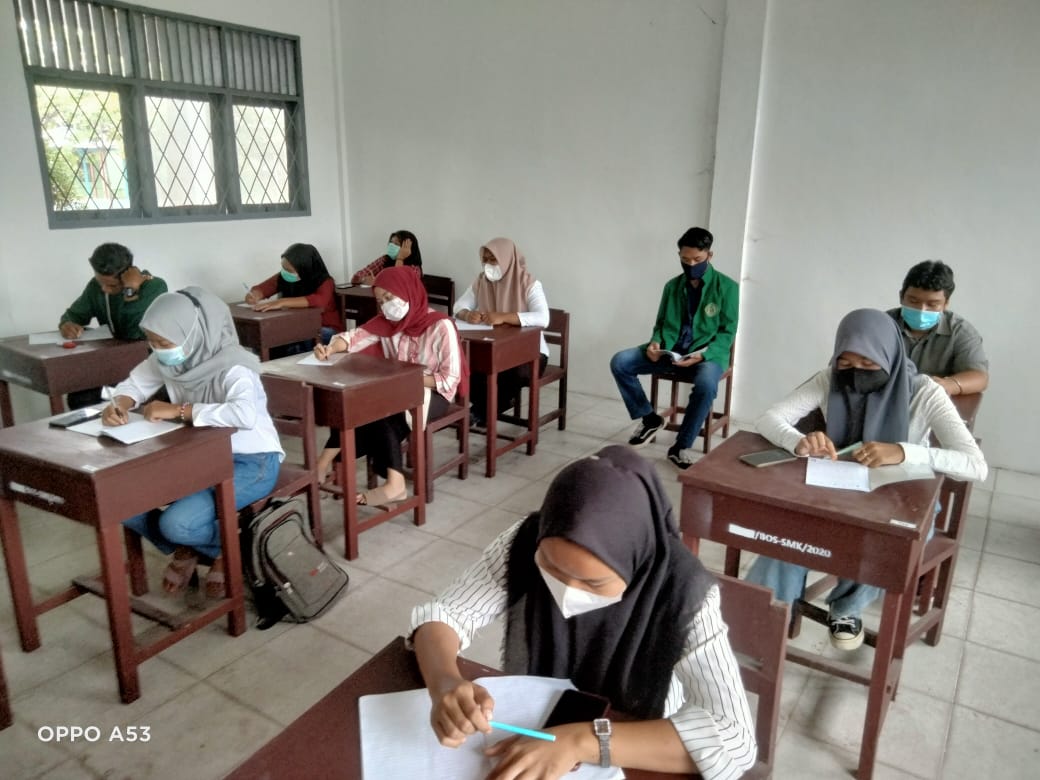 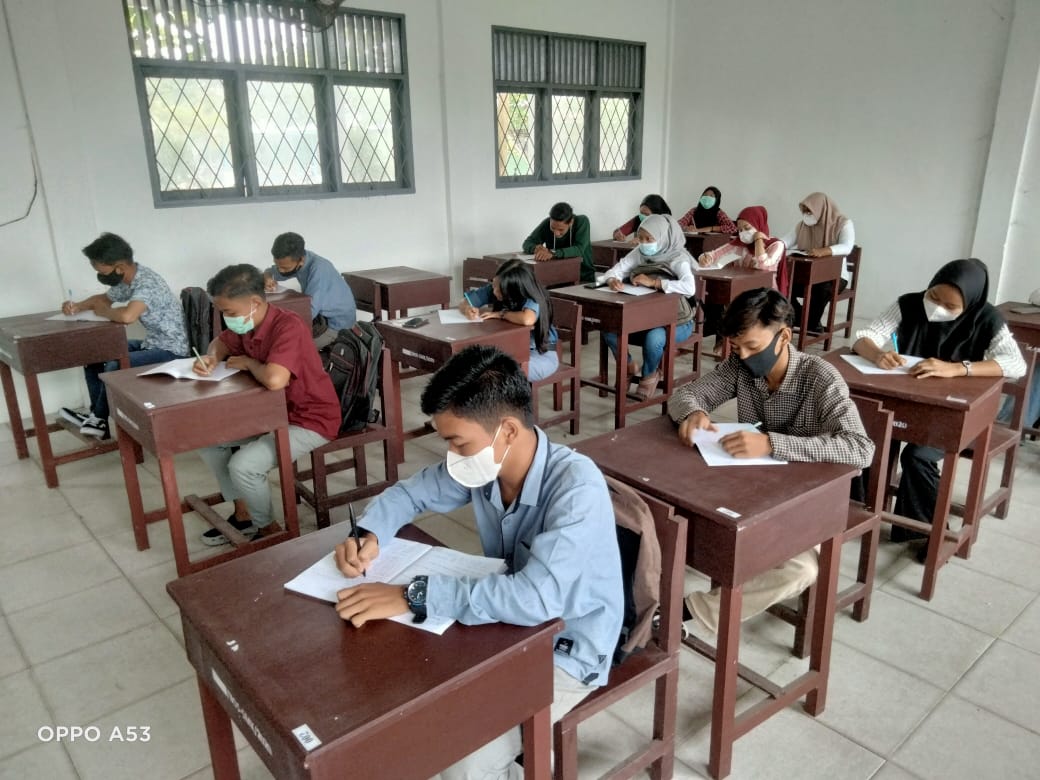 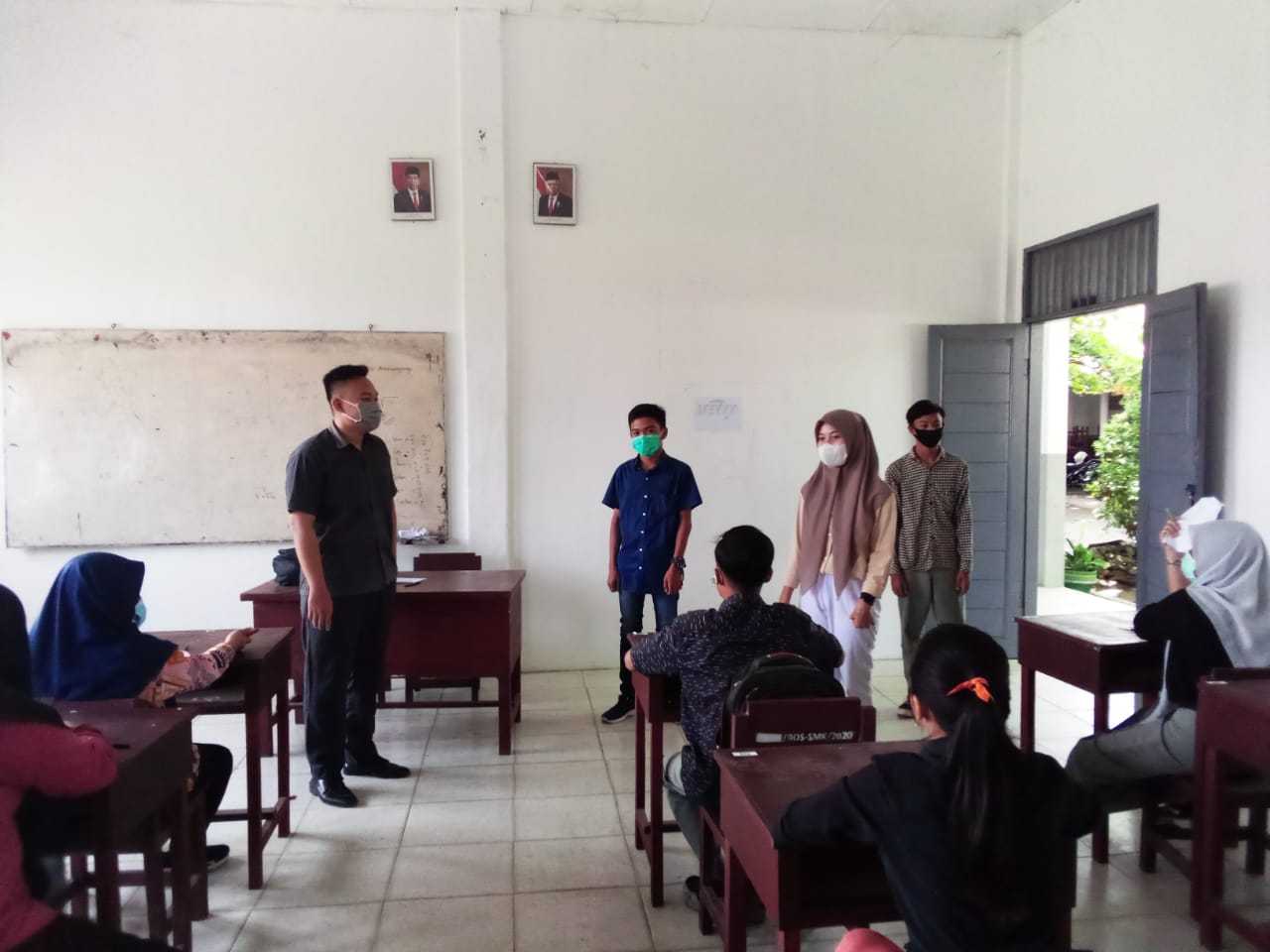 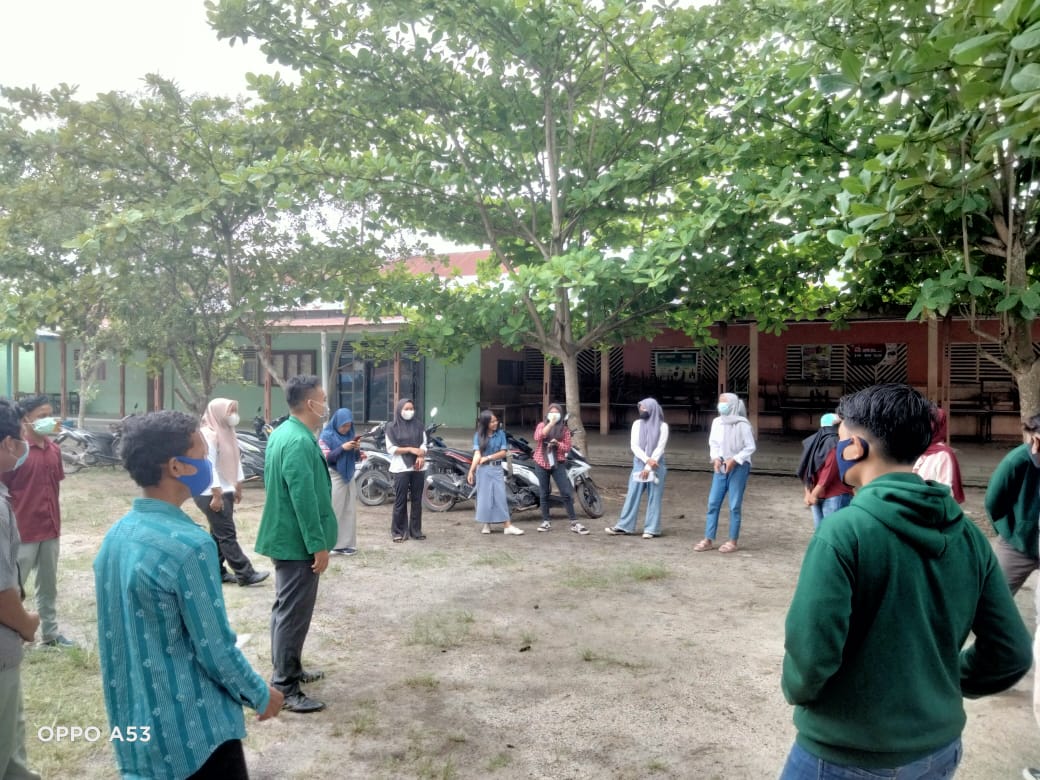 NoAktivitas SiswaO 1O 2Persentase %1Memperhatikan penjelasan guru 1517802Mencatat penjelasan guru1414703Mengemukakan pendapat22104Mengemukakan pertanyaan44205Menjawab pertanyaan22106Perilaku tidak sesuai KBM44207Mengikuti pembelajaran sampai selesai2020208Menulis karangan202020NoNamaNilai SiswaNilai SiswaNilai SiswaNilai SiswaNilai SiswaSkorKeteranganNoNama12345SkorKeterangan1Adinda Dwi Puspita18271051070Kompeten2Adjie Priansyah20221251069Cukup Kompeten3Alfarezi D Hasibuan2020551060Cukup Kompeten4Andi Pramuja15151051055Kurang Kompeten5Bayu Lesmana18151051058Kurang Kompeten6Deni Aldiansyah Lubis15151051055Kurang Kompeten7Elsa Patricia Melani1015551045Kurang Kompeten8Eky Surahman20151051060Cukup Kompeten9Febi Ditiya Sari12181051055Kurang Kompeten10Indah Lestari1010551040Kurang Kompeten11Javier Akbar Fathoni1010551040Kurang Kompeten12Kharina Aqillah Damanik1515551050Kurang Kompeten13Laura Pasha222010101072Cukup Kompeten14M Fajar Arifin182710101580Kompeten15Muhammad Sahir1515551050Kurang Kompeten16Nisa Safiri 1010551040Kurang Kompeten17Rizky Al Hadi1010551040Kurang Kompeten18Siska Febrianti51055530Kurang Kompeten19Vauzana Dea101055535Kurang Kompeten20Winda Dwikartika1015551045Kurang KompetenNoAktivitas SiswaO 1O 2Persentase %1Memperhatikan penjelasan guru 1818902Mencatat penjelasan guru1715803Mengemukakan pendapat66304Mengemukakan pertanyaan88405Menjawab pertanyaan66306Perilaku tidak sesuai KBM22107Mengikuti pembelajaran sampai selesai20201008Menulis karangan2020100NoNamaNilai SiswaNilai SiswaNilai SiswaNilai SiswaNilai SiswaSkorKeteranganNoNama12345SkorKeterangan1Adinda Dwi Puspita232710101080Kompeten2Adjie Priansyah262212101585Kompeten3Alfarezi D Hasibuan202010101070Kompeten4Andi Pramuja00000Sakit-5Bayu Lesmana182010101068Cukup Kompeten6Deni Aldiansyah Lubis202510101075Kompeten7Elsa Patricia Melani201510101065Cukup Kompeten8Eky Surahman252010151585Sangat Kompeten9Febi Ditiya Sari25201051575Kompeten10Indah Lestari20201051065Cukup Kompeten11Javier Akbar Fathoni202010101070Kompeten12Kharina Aqillah Damanik201510101065Cukup Kompeten13Laura Pasha252510101080Kompeten14M Fajar Arifin252510151590Sangat Kompeten15Muhammad Sahir151510101060Cukup Kompeten16Nisa Safiri 232710101080Kompeten17Rizky Al Hadi20201051065Cukup Kompeten18Siska Febrianti2015551055Kurang Kompeten19Vauzana Dea1515551050Kurang Kompeten20Winda Dwikartika201510101065Cukup KompetenNoAktivitas SiswaO 1O 2Persentase%1Memperhatikan penjelasan Peneliti2018952Mencatat penjelasan Peneliti1517803Mengemukakan pendapat99454Mengemukakan pertanyaan44205Menjawab pertanyaan1212606Perilaku tidak sesuai KBM1157Mengikuti pembelajaran sampai selesai20201008Menulis karangan2020100NoNamaNilai SiswaNilai SiswaNilai SiswaNilai SiswaNilai SiswaSkorKeteranganNoNama12345SkorKeterangan1Adinda Dwi Puspita232715101090Sangat Kompeten2Adjie Priansyah272515101592Sangat Kompeten3Alfarezi D Hasibuan202510101075Kompeten4Andi Pramuja151510101060Cukup Kompeten5Bayu Lesmana222510101077Kompeten6Deni Aldiansyah Lubis262412101587Kompeten7Elsa Patricia Melani252510101080Kompeten8Eky Surahman262515141595Sangat Kompeten9Febi Ditiya Sari252010151585Sangat Kompeten10Indah Lestari252510101080Kompeten11Javier Akbar Fathoni202012101082Kompeten12Kharina Aqillah Damanik202510101580Kompeten13Laura Pasha232715101090Sangat Kompeten14M Fajar Arifin262515141595Sangat Kompeten15Muhammad Sahir252010101075Kompeten16Nisa Safiri 242615151292Sangat Kompeten17Rizky Al Hadi202510101580Kompeten18Siska Febrianti222510101582Kompeten19Vauzana Dea151515101065Cukup Kompeten20Winda Dwikartika202510101580Kompeten